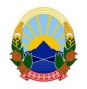    Република Северна Македонија              И З В Р Ш И Т Е Л                                                                 	                       Благоја Каламатиев        именуван за подрачјето на Основниот граѓански суд Скопје и Основниот кривичен суд Скопјетел.тел. 02/2044-554 554  тел.071 221 680                                    		И.бр.3230/2021ЈАВНА ОБЈАВАврз основа на член 48, од Законот за извршување, „Службен весник на Република Северна Македонија“ бр.233/2018Извршителот Благоја Каламатиев од Скопје со седиште на ул.Дебарца бр.25А/1-2 врз основа на барањето за спроведување на извршување од доверителот доверителот Даница Јовановска од Скопје и живеалиште на ул.Прашка бр.46,  преку полномошник Адвокат Константин Лошков засновано на извршната исправа Решение I ВПП1 бр.86/20 од 06.07.2021 година на Основен граѓански суд Скопје, против должниците Љиљана Радовиќ од Скопје и живеалиште на Ул.Коста Новаковиќ 18 БЛ.1  3/5 Скопје,  и Алексана Јовановска од Скопје и живеалиште на ул.Народен Фронт бр.7/7, и Павлина Атанасова од Скопје и живеалиште на ул.Трифун Хаџијанев бр.2/2-6, и Емилија Георгијевска од Скопје и живеалиште на бул.Кузман Јосифовски Питу бр.19/6-40, заради остварување на парично побарување, на ден 30.11.2021 година го 							П О В И К У В Адолжник Љиљана Радовиќ од Скопје и живеалиште на Ул.Коста Новаковиќ, да се јави во канцеларијата на извршителот Благоја Каламатиев од Скопје со седиште на ул.Дебарца бр.25А/1-2 Скопје, заради доставување на Налог за извршување врз недвижност (врз основа на чл.166 од ЗИ)  од 15.09.2021 година, ВО РОК ОД 1 (еден) ДЕН, сметано од денот на објавувањето на ова јавно повикување во јавното гласило. СЕ ПРЕДУПРЕДУВА должник Љиљана Радовиќ од Скопје и живеалиште на Ул.Коста Новаковиќ, дека ваквиот начин на доставување се смета за уредна достава и дека за негативните последици кои можат да настанат ги сноси самата странка. 	Ова објавување претставува ЈАВНА ОБЈАВА на јавниот повик за прием на писмената.                                                                                                                                       И З В Р Ш И Т Е Л                Благоја Каламатиев